UNIVERSITE DE BATNA-2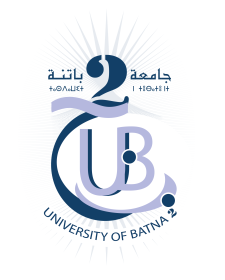 INSTITUT DES SCIENCES DE LA TERRE ET DE L’UNIVERSDépartement de Géographie et Aménagement du TerritoireAnnée Universitaire : 2022 / 2023Année d’étude : M2 Géomatique                                                                        Programme d’examen de Rattrapage                                                   Semestre : 03DateHoraireMatièreLieu d’examenResponsable MatièreDimanche05/02/202309 :00 – 10 :30Atelier géomatique et projet territoriale S - 094Habibi.YDimanche05/02/202312 :30 – 14 :00Informatique et programmationS - 094Hedjira.LLundi06/02/202309 :00 – 10 :30Méthodes et techniques de recherche en géomatiqueS - 094Bouhata.RLundi06/02/202312 :30 – 14 :00Atelier Open source et Web GisS - 094Lahmer.BSamedi11/02/202309 :00 – 10 :30Langue (En ligne)S - 094Bazi .M